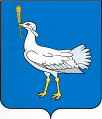 РОССИЙСКАЯ ФЕДЕРАЦИЯМУНИЦИПАЛЬНЫЙ  РАЙОН    БОЛЬШЕГЛУШИЦКИЙ  САМАРСКОЙ  ОБЛАСТИ       АДМИНИСТРАЦИЯ  СЕЛЬСКОГО  ПОСЕЛЕНИЯ    БОЛЬШАЯ ДЕРГУНОВКА______________________________        ПОСТАНОВЛЕНИЕ     от  23 марта  2022г.  № 20Об изменении и  присвоении адреса земельному участку  по улице Набережной в сельском  поселении Большая Дергуновка  село БерезовкаВ соответствии с нормами Федерального закона № 131-ФЗ от 06.10.2003г. «Об общих принципах организации местного самоуправления в Российской Федерации», Устава сельского поселения Большая Дергуновка муниципального района Большеглушицкий Самарской области, Постановлением администрации сельского поселения Большая Дергуновка муниципального района Большеглушицкий Самарской области от 15 апреля 2013 г. № 15 «Об утверждении адресного плана села Березовка  Большеглушицкого района Самарской области»ПОСТАНОВЛЯЮ:Изменить адрес объекту недвижимости с местоположением: Российская Федерация, Самарская область, Большеглушицкий район, сельское поселение Большая Дергуновка, село Березовка, улица Набережная, земельный участок 4, кадастровый номер 63:14:0404004:315-на следующий адрес: Российская Федерация, Самарская область, Большеглушицкий район, сельское поселение Большая Дергуновка, село Березовка, улица Набережная, земельный участок 4, кадастровый номер 63:14:0404004:1372. Внести соответствующие изменения в постановление администрации сельского поселения Большая Дергуновка муниципального района Большеглушицкий Самарской области от 15 апреля 2013 г. № 15 «Об утверждении адресного плана села Березовка  Большеглушицкого района Самарской области».3. Настоящее постановление вступает в силу со дня его принятия.И.о. главы сельского поселения Большая Дергуновкамуниципального района БольшеглушицкийСамарской области                                                                    В.С. Жуваго